Publicado en Zaragoza el 25/10/2017 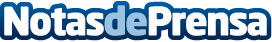 Itesal Sistemas inaugura en Cámara Zaragoza una exposición sobre sus 25 años de historiaA través de paneles informativos, vídeos y maquetas, la muestra explica el recorrido de la empresa y la evolución de los materiales con los que trabajaDatos de contacto:Armando MateosNota de prensa publicada en: https://www.notasdeprensa.es/itesal-sistemas-inaugura-en-camara-zaragoza Categorias: Aragón Ecología Construcción y Materiales http://www.notasdeprensa.es